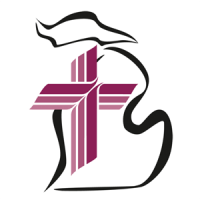 Welcome ToTrinity Lutheran ChurchLutheran Church—Missouri SynodA Stephen Ministry Congregation1354 South Otsego AvenueGaylord, Michigan 49735Church Phone: (989) 732-4816Church Email: secretary@trinitygaylord.comwww.trinitygaylord.comOffice Hours: Monday through Friday 9am – 1pmOUR PURPOSE…is to LOVE GOD, LOVE OTHERS, AND SERVE THE WORLD by worshiping the Lord Jesus, bringing our members into Christ-like maturity, and equipping them through Word and Sacrament for their mission and ministry.  We go heart to heart into the world with Jesus, sharing His love, caring for one another, praying, and bringing the lost into a relationship with Christ, by the working of the Holy Spirit.August 28, 2022Twelfth Sunday after PentecostPreacher: Rev. Ken BernthalABOUT OUR WORSHIPWe welcome all who gather here today! We are blessed to celebrate together the mercy, grace, and love we have from God through the death and resurrection of our Lord Jesus Christ.Children: Families with children are very welcome here. Having children in church is important so they can begin to learn about their faith in Jesus, and it’s good for the whole congregation to see. Please feel comfortable keeping “squirmy” kids in the service. This is where they belong, too!Pew Cards: Guests and Members, please fill out the Guest/Member card located on the back of the pew in front of you and pass it to the end of the aisle. If you forget you can put it in the offering plate on your way out. If standing is difficult: Please feel free to remain seated during any portion of the service. Please let an Elder or Usher know if you need communion in your pew seat.About our celebration of Holy Communion: We celebrate the Lord’s Supper in the confession and glad confidence that, as he says, our Lord gives into our mouths not only bread and wine but his very body and blood to eat and to drink for the forgiveness of sins and to strengthen our union with him and with one another. Our Lord invites to his table those who trust his words, repent of all sin, and set aside any refusal to forgive and love as he forgives and loves us, that they may show forth his death until he comes.Because those who eat and drink our Lord’s body and blood contrary to that which is stated above do so to their great harm, and also because Holy Communion is a confession of the faith which is confessed at this altar. Anyone who is not yet instructed, in doubt, or who hold a confession differing from that of the Lutheran Church—Missouri Synod, and yet desire to receive the sacrament, are asked first to speak with Pastor. Those not communing are still invited to come forward for a blessing from Pastor, and you may indicate this by crossing your arms over your chest.TTTTTTGREETINGP	Peace be with you.C	And also with you.T ORDER OF SERVICE T(The liturgy is from Divine Service Setting four LSB pg. 203ff)OPENING HYMNGive Thanks with a Grateful Heart                                                                   LSB 806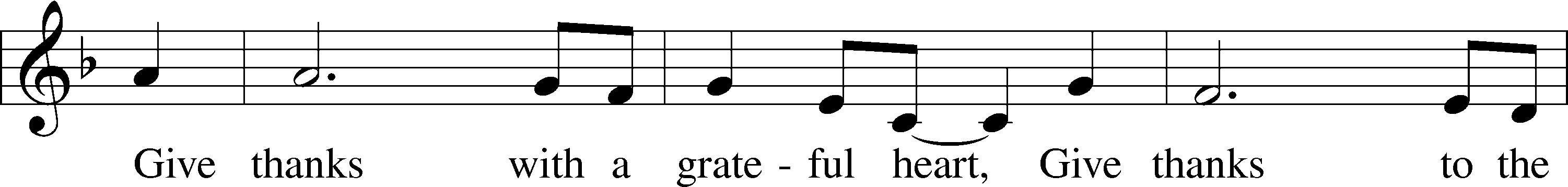 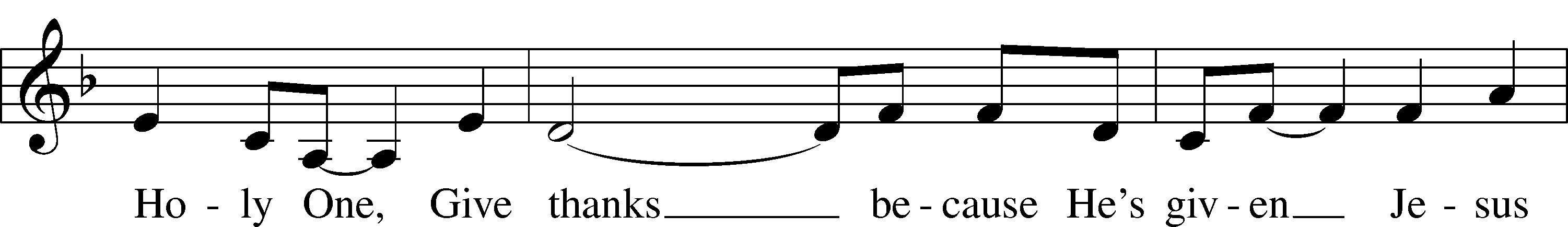 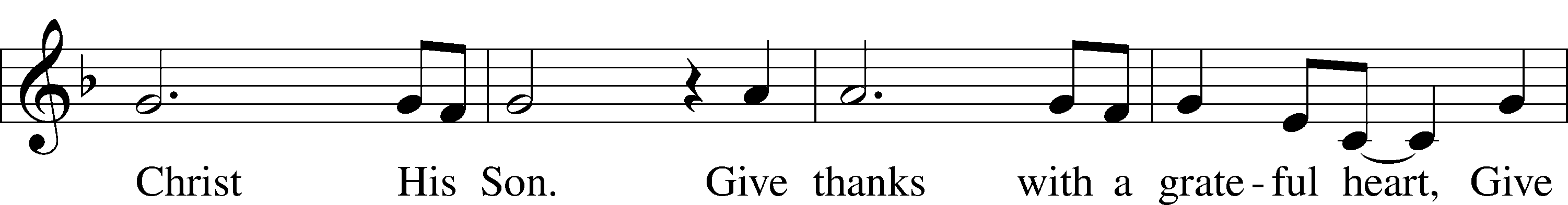 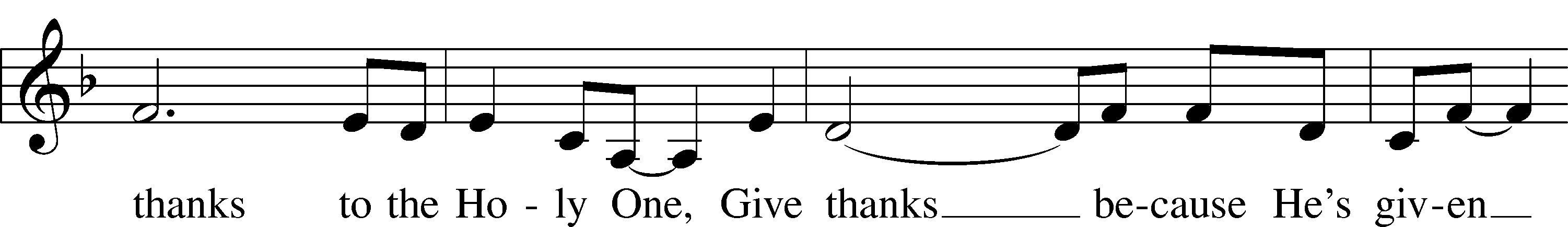 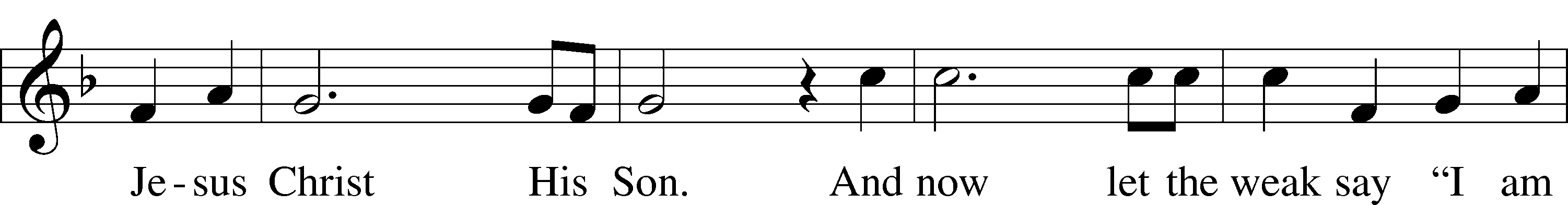 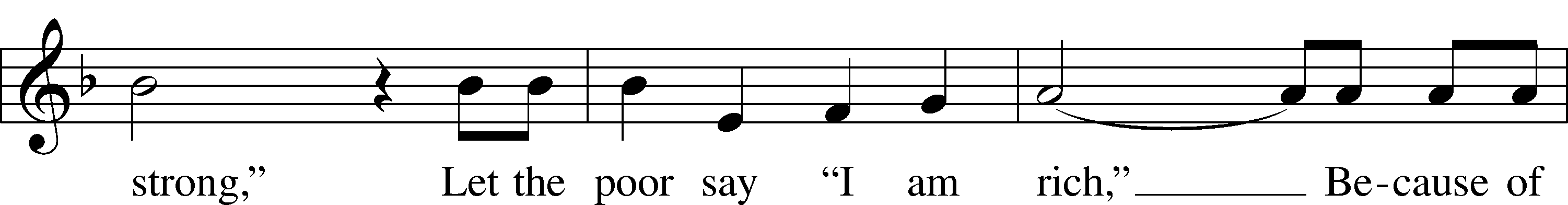 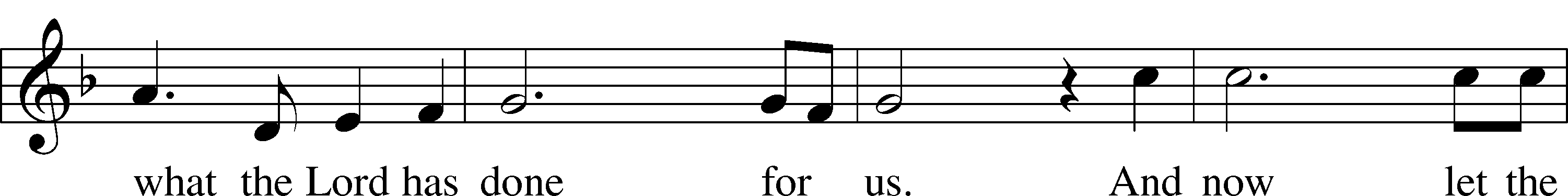 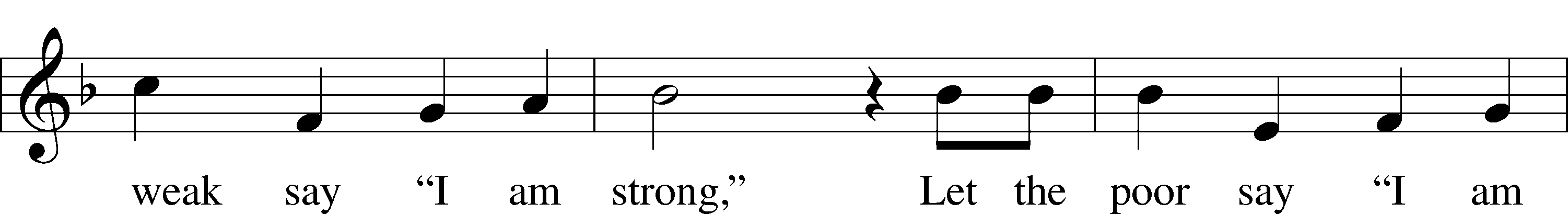 Continued on next page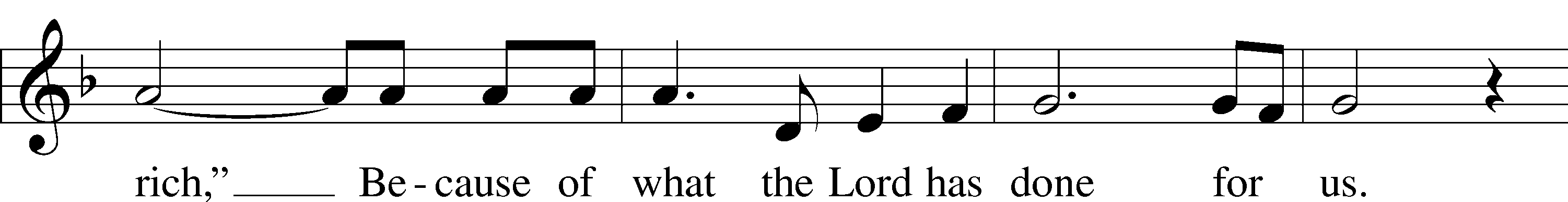 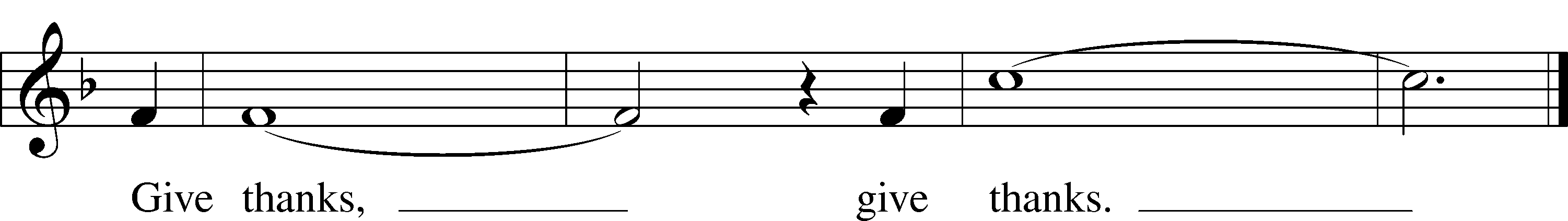 Text and tune: Henry Smith, 1952
Text and tune: © 1978 Integrity’s Hosanna! Music. Used by permission: LSB Hymn License no. 110002537 Please stand as ableCONFESSION and ABSOLUTIONThe sign of the cross may be made by all in remembrance of their Baptism.P		In the name of the Father and of the T Son and of the Holy Spirit.C		Amen.	P		Our help is in the name of the Lord,C		who made heaven and earth. P		If You, O Lord, kept a record of sins, O Lord, who could stand?	C		   But with You there is forgiveness; therefore, You are feared.P	Since we are gathered to hear God’s Word, call upon Him in prayer and praise, and receive the body and blood of our Lord Jesus Christ in the fellowship of this altar, let us first consider our unworthiness and confess before God and one another that we have sinned in thought, word, and deed, and that we cannot free ourselves from our sinful condition. Together as His people let us take refuge in the infinite mercy of God, our heavenly Father, seeking His grace for the sake of Christ, and saying: God, be merciful to me, a sinner.	C		Almighty God, have mercy upon us, forgive us our sins, and lead us to everlasting   life. Amen.P	Almighty God in His mercy has given His Son to die for you and for His sake forgives you all your sins. As a called and ordained servant of Christ, and by His authority, I therefore forgive you all your sins in the name of the Father and of the T Son and of the Holy Spirit.C	Amen.SERVICE OF THE WORDINTROITP    It is God who executes judgment,
				putting down one and lifting up another.   
C   	We give thanks to you, O God; we give thanks, for your name is near.
				We recount your wondrous deeds.
P    	At the set time that I appoint
				I will judge with equity.
C   	For not from the east or from the west        	 	and not from the wilderness comes lifting up.
P  	 But I will declare it forever;
				 I will sing praises to the God of Jacob.
A  	Glory be to the Father and to the Son
				and to the Holy Spirit;
         		as it was in the beginning,
	 				 is now, and will be forever.  Amen.
P    	It is God who executes judgment,
	      		 putting down one and lifting up another.KYRIE                                                                                                                                               LSB 204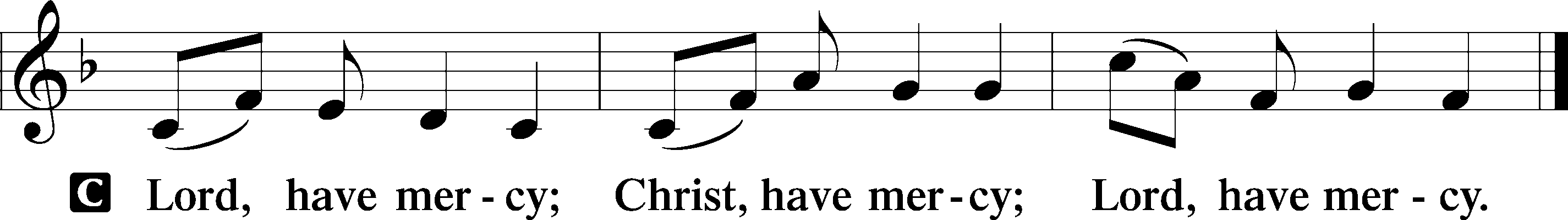 HYMN OF PRAISEGLORIA IN EXCELSIS                                                   		             	LSB 204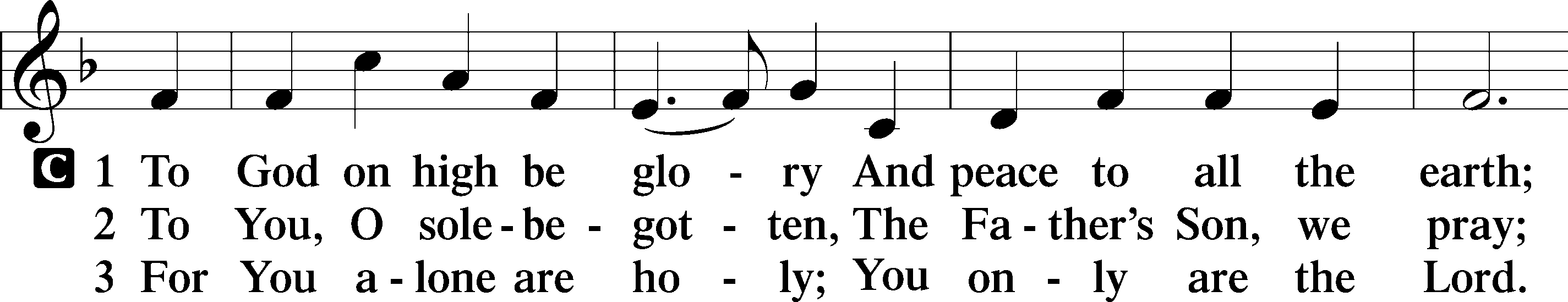 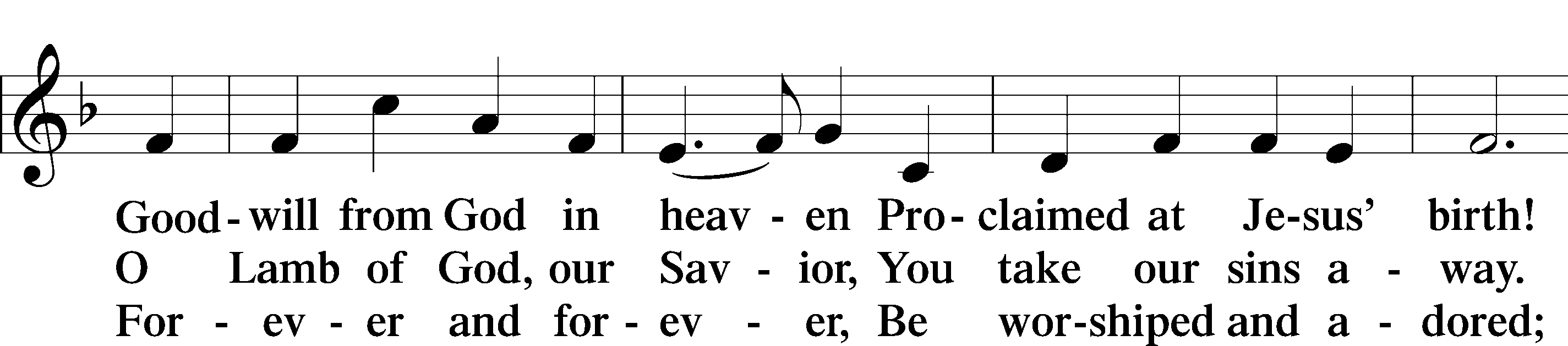 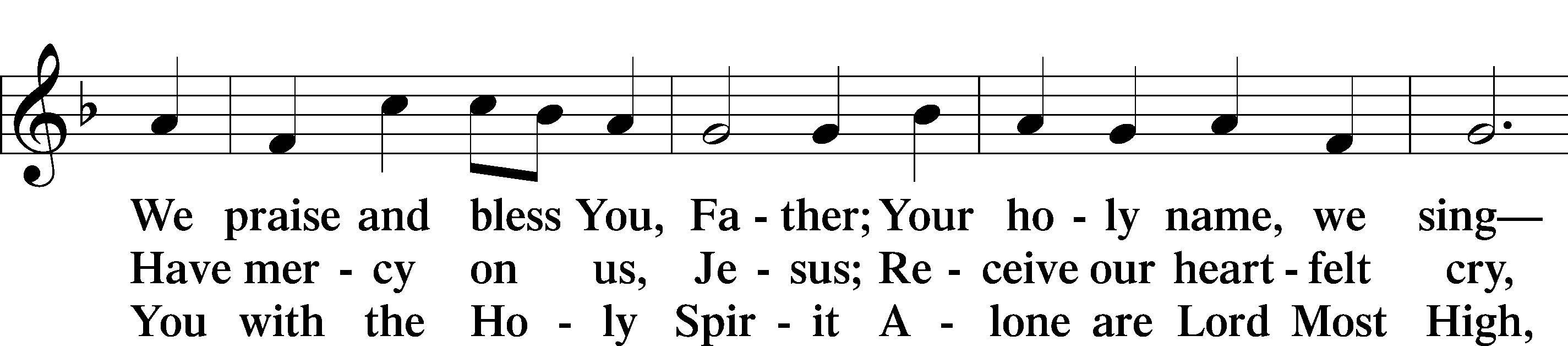 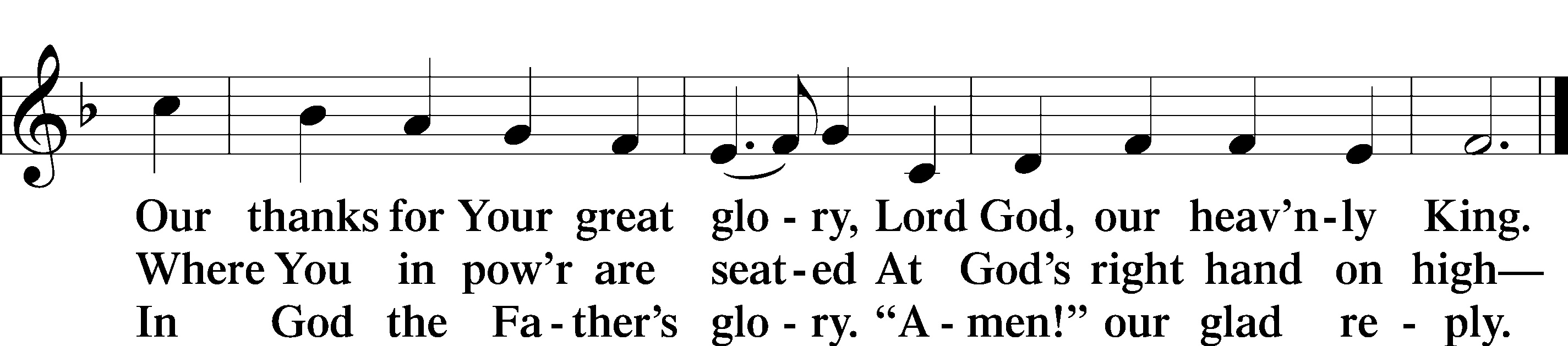 Text: Stephen P. StarkeSALUTATION AND COLLECT OF THE DAYP	The Lord be with you.C	And also with you.P	Let us pray.Merciful Lord, cleanse and defend Your Church by the sacrifice of Christ. United with Him in Holy Baptism, give us grace to receive with thanksgiving the fruits of His redeeming work and daily follow in His way; through the same Jesus Christ, Your Son, our Lord, who lives and reigns with You and the Holy Spirit, one God, now and forever. C	Amen.Please be seatedOLD TESTAMENT READING                                                               	Proverbs 25:2–102It is the glory of God to conceal things,
	but the glory of kings is to search things out.
3As the heavens for height, and the earth for depth,
	so the heart of kings is unsearchable.
4Take away the dross from the silver,
	and the smith has material for a vessel;
5take away the wicked from the presence of the king,
	and his throne will be established in righteousness.
6Do not put yourself forward in the king’s presence
	or stand in the place of the great,
7for it is better to be told, “Come up here,”
	than to be put lower in the presence of a noble.
What your eyes have seen
	8do not hastily bring into court,
for what will you do in the end,
	when your neighbor puts you to shame?
9Argue your case with your neighbor himself,
	and do not reveal another’s secret,
10lest he who hears you bring shame upon you,
	and your ill repute have no end. P	This is the Word of the Lord.C	Thanks be to God.EPISTLE	Hebrews 13:1–17	1Let brotherly love continue. 2Do not neglect to show hospitality to strangers, for thereby some have entertained angels unawares. 3Remember those who are in prison, as though in prison with them, and those who are mistreated, since you also are in the body. 4Let marriage be held in honor among all, and let the marriage bed be undefiled, for God will judge the sexually immoral and adulterous. 5Keep your life free from love of money, and be content with what you have, for he has said, “I will never leave you nor forsake you.” 6So we can confidently say,“The Lord is my helper;
	I will not fear;
what can man do to me?	7Remember your leaders, those who spoke to you the word of God. Consider the outcome of their way of life, and imitate their faith. 8Jesus Christ is the same yesterday and today and forever. 9Do not be led away by diverse and strange teachings, for it is good for the heart to be strengthened by grace, not by foods, which have not benefited those devoted to them. 10We have an altar from which those who serve the tent have no right to eat. 11For the bodies of those animals whose blood is brought into the holy places by the high priest as a sacrifice for sin are burned outside the camp. 12So Jesus also suffered outside the gate in order to sanctify the people through his own blood. 13Therefore let us go to him outside the camp and bear the reproach he endured. 14For here we have no lasting city, but we seek the city that is to come. 15Through him then let us continually offer up a sacrifice of praise to God, that is, the fruit of lips that acknowledge his name. 16Do not neglect to do good and to share what you have, for such sacrifices are pleasing to God.	17Obey your leaders and submit to them, for they are keeping watch over your souls, as those who will have to give an account. Let them do this with joy and not with groaning, for that would be of no advantage to you.P	This is the Word of the Lord.C	Thanks be to God.Please stand as ableALLELUIA AND VERSE		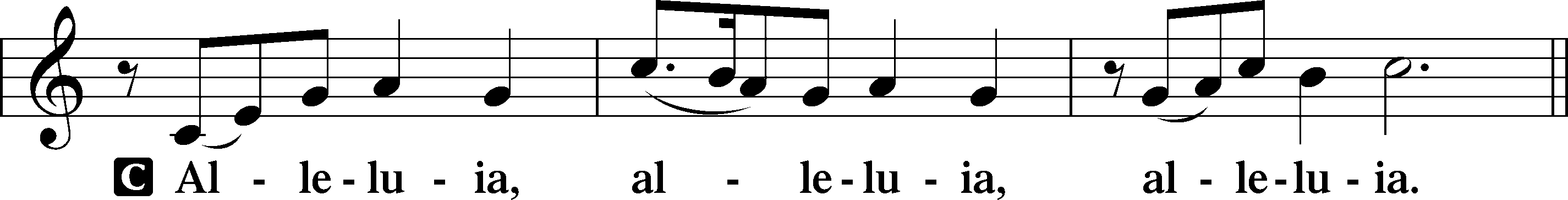 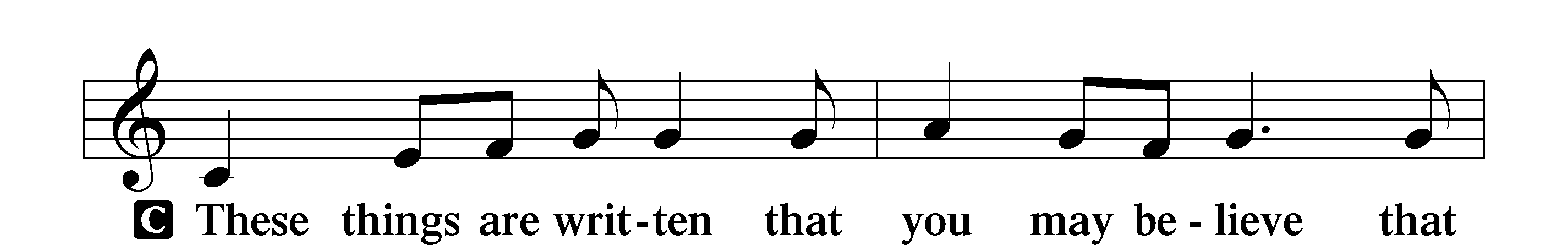 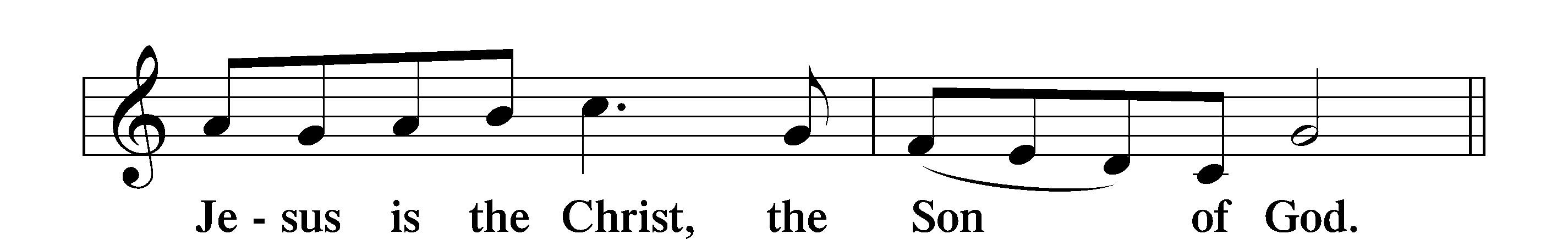 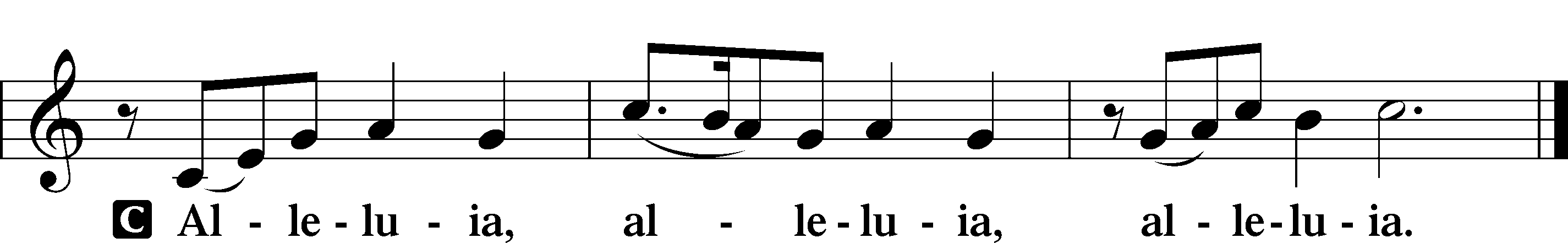 HOLY GOSPEL                                                                                       Luke 14:1–14P	The Holy Gospel according to St. Luke, the fourteenth chapter.C	Glory to You, O Lord.	1One Sabbath, when [Jesus] went to dine at the house of a ruler of the Pharisees, they were watching him carefully. 2And behold, there was a man before him who had dropsy. 3And Jesus responded to the lawyers and Pharisees, saying, “Is it lawful to heal on the Sabbath, or not?” 4But they remained silent. Then he took him and healed him and sent him away. 5And he said to them, “Which of you, having a son or an ox that has fallen into a well on a Sabbath day, will not immediately pull him out?” 6And they could not reply to these things.	7Now he told a parable to those who were invited, when he noticed how they chose the places of honor, saying to them, 8“When you are invited by someone to a wedding feast, do not sit down in a place of honor, lest someone more distinguished than you be invited by him, 9and he who invited you both will come and say to you, ‘Give your place to this person,’ and then you will begin with shame to take the lowest place. 10But when you are invited, go and sit in the lowest place, so that when your host comes he may say to you, ‘Friend, move up higher.’ Then you will be honored in the presence of all who sit at table with you. 11For everyone who exalts himself will be humbled, and he who humbles himself will be exalted.”	12He said also to the man who had invited him, “When you give a dinner or a banquet, do not invite your friends or your brothers or your relatives or rich neighbors, lest they also invite you in return and you be repaid. 13But when you give a feast, invite the poor, the crippled, the lame, the blind, 14and you will be blessed, because they cannot repay you. You will be repaid at the resurrection of the just.”P	This is the Gospel of the Lord.C	Praise to You, O Christ.NICENE CREEDC	I believe in one God,     the Father Almighty,     maker of heaven and earth          and of all things visible and invisible.And in one Lord Jesus Christ,     the only-begotten Son of God,     begotten of His Father before all worlds,     God of God, Light of Light,     very God of very God,     begotten, not made,     being of one substance with the Father,     by whom all things were made;     who for us men and for our salvation came down from heaven     and was incarnate by the Holy Spirit of the virgin Mary     and was made man;     and was crucified also for us under Pontius Pilate.     He suffered and was buried.     And the third day He rose again according to the Scriptures          and ascended into heaven     and sits at the right hand of the Father.     And He will come again with glory to judge both the living and the dead,     whose kingdom will have no end.And I believe in the Holy Spirit,     the Lord and giver of life,     who proceeds from the Father and the Son,     who with the Father and the Son together is worshiped and glorified,     who spoke by the prophets.     And I believe in one holy Christian and apostolic Church,     I acknowledge one Baptism for the remission of sins,     and I look for the resurrection of the dead     and the life T of the world to come. Amen.Please be seatedALL GOD’S CHILDREN – TALKSERMON HYMNWe Give Thee But Thine Own                                                                             LSB 781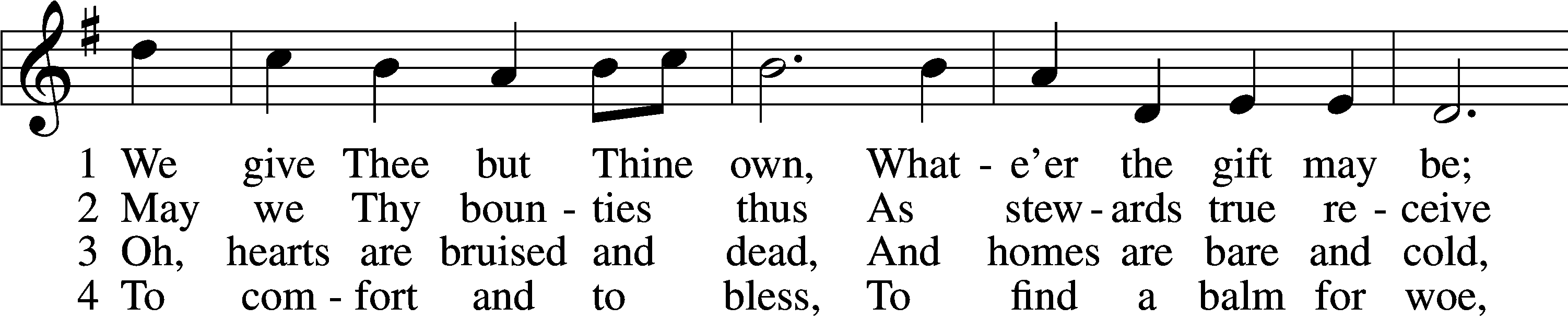 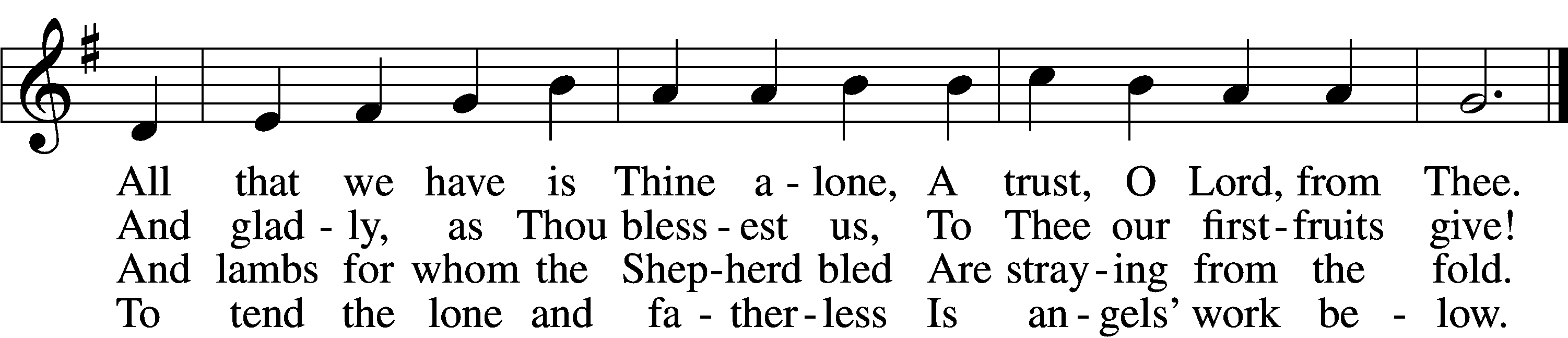 5	The captive to release,				      6     And we believe Thy Word,
    To God the lost to bring,                                   Though dim our faith may be           To teach the way of life and peace,                  Whate’er for Thine we do, O Lord,
     It is a Christ-like thing.                                      We do it unto TheeText: William W. How, 1823–97
Tune: William H. Monk, 1823–89
Text and tune: Public domainSERMONPlease stand as ablePRAYER of the CHURCHAfter each Segment:P  	Lord, in Your Mercy,C	Hear our Prayer. After Final Segment:P  		Hear us as we pray in His name and as He has taught us:LORD’S PRAYERC	Our Father who art in heaven,     	hallowed be Thy name,     	Thy kingdom come,     	Thy will be done on earth           as it is in heaven;    	 give us this day our daily bread;     	 and forgive us our trespasses         	 as we forgive those            who trespass against us;     	  and lead us not into temptation,     	  but deliver us from evil.	  For Thine is the kingdom     	  and the power and the glory     	  forever and ever. Amen.SERVICE of the SACRAMENTPREFACE	LSB 208P	The Lord be with you.C	And also with you.P	Lift up your hearts.C	We lift them to the Lord.P	 	Let us give thanks to the Lord our God.C	It is right to give Him thanks and praise. P	It is truly good, right, and salutary that we should at all times and in all places give thanks to You, O Lord, holy Father, almighty and everlasting God, for the countless blessings You so freely bestow on us and all creation. Above all, we give thanks for Your boundless love shown to us when You sent Your only-begotten Son, Jesus Christ, into our flesh and laid on Him our sin, giving Him into death that we might not die eternally. Because He is now risen from the dead and lives and reigns to all eternity, all who believe in Him will overcome sin and death and will rise again to new life. Therefore with angels and archangels and with all the company of heaven we laud and magnify Your glorious name, evermore praising You and singing:SANCTUS                                                                                                              LSB 208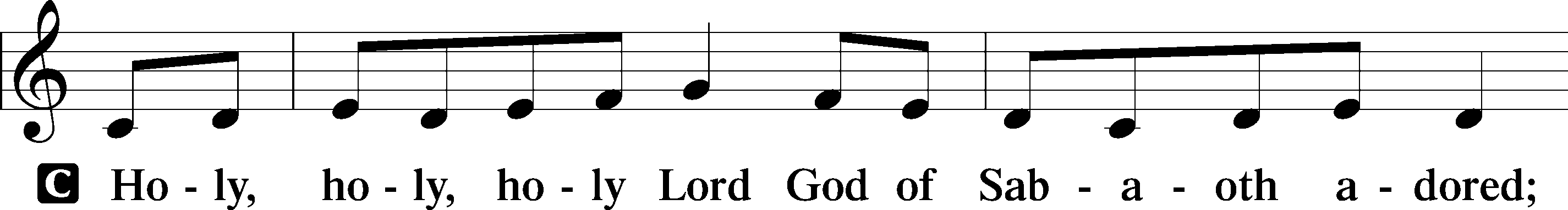 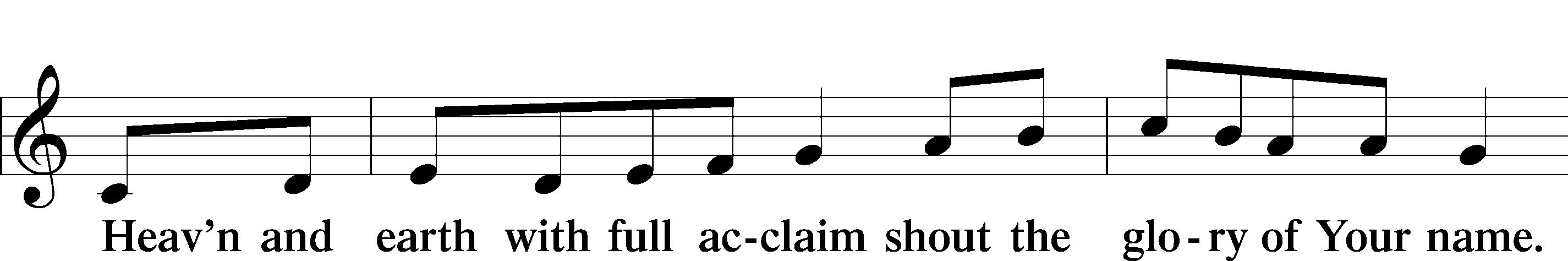 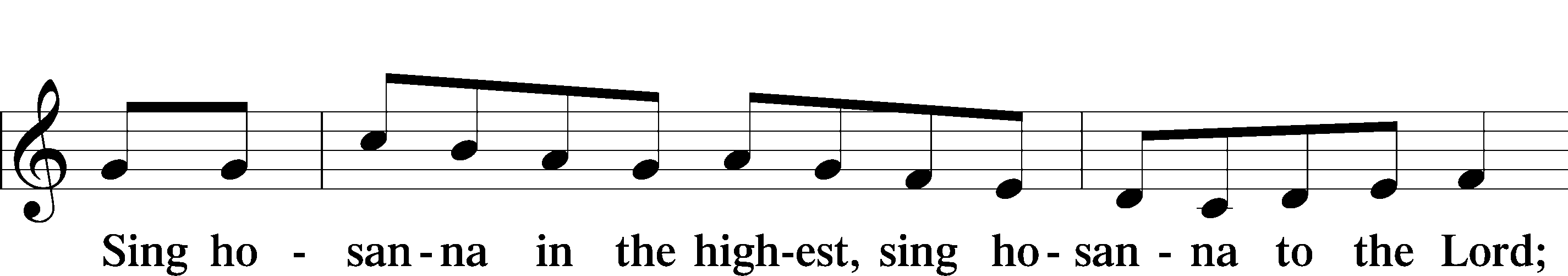 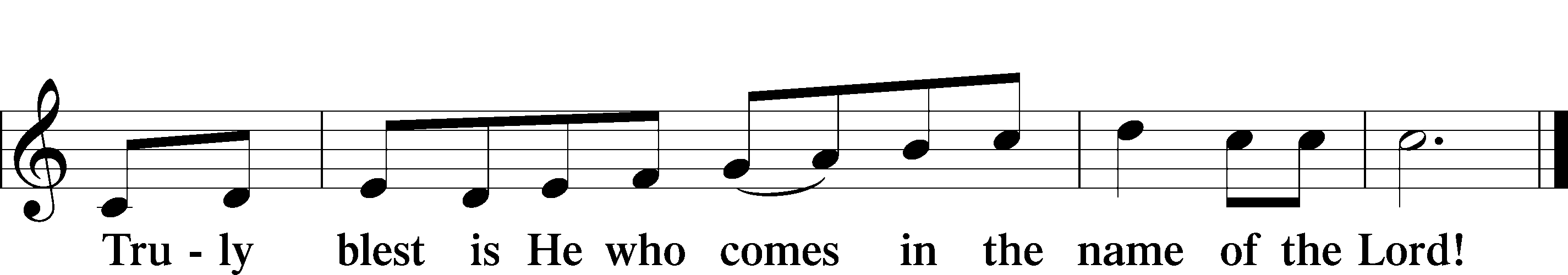 THE WORDS OF OUR LORDP	Our Lord Jesus Christ, on the night when He was betrayed, took bread, and when He had given thanks, He broke it and gave it to the disciples and said: “Take, eat; this is My T body, which is given for you. This do in remembrance of Me.”In the same way also, He took the cup after supper, and when He had given thanks, He gave it to them, saying: “Drink of it, all of you; this cup is the New Testament in My T blood, which is shed for you for the forgiveness of sins. This do, as often as you drink it, in remembrance of Me.”PAX DOMINI P	The peace of the Lord be with you always.C	Amen.AGNUS DEI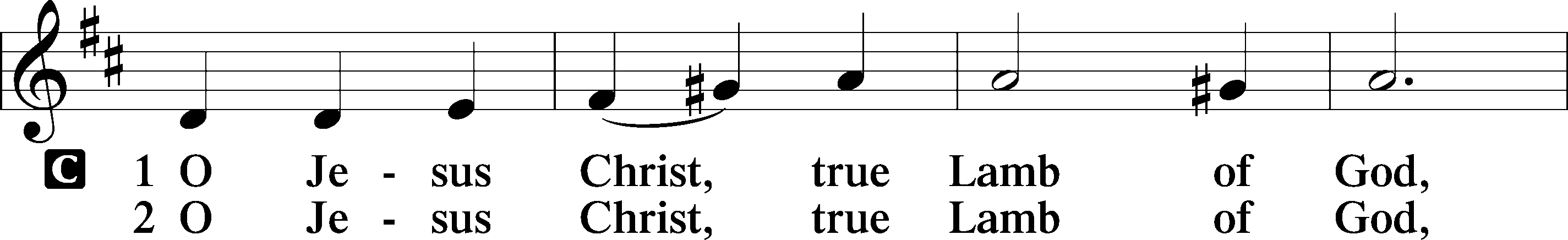 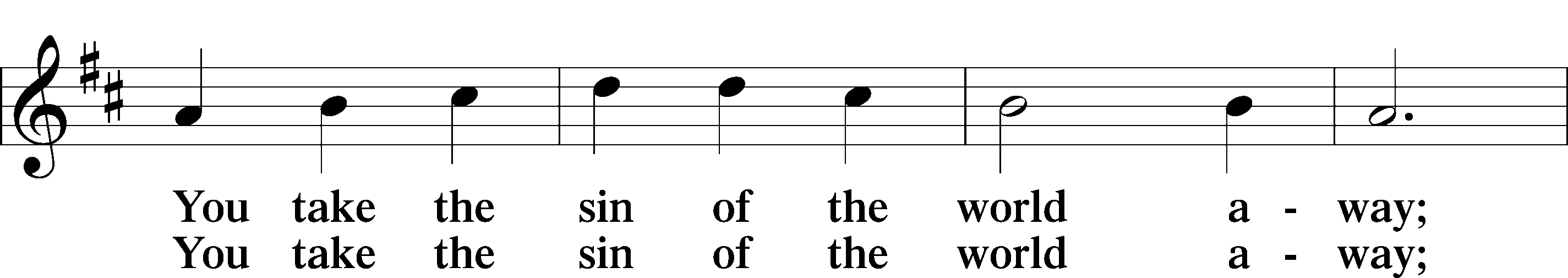 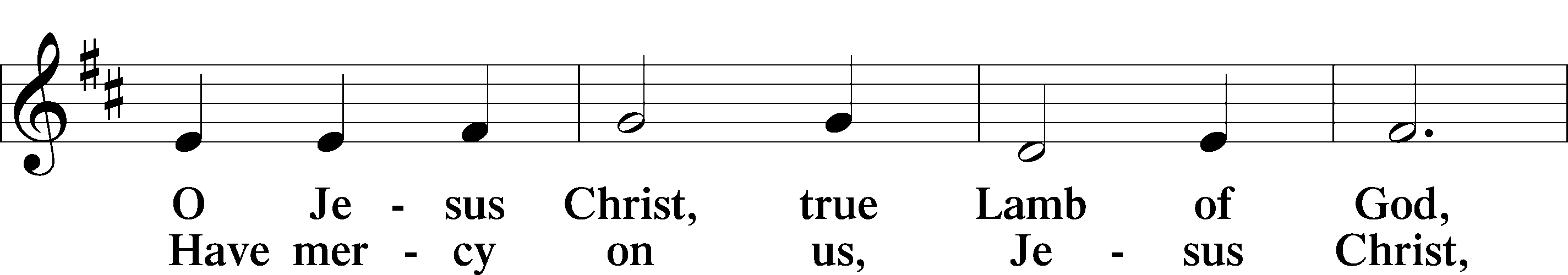 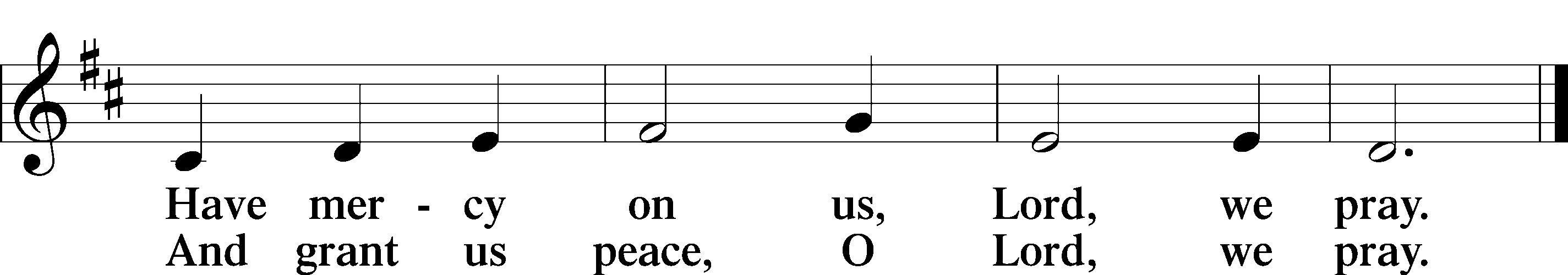 Please be seatedDISTRIBUTIONThe pastor and those who assist him receive the body and blood of Christ first, then Communion will be served at the rail. Ushers will help direct you forward via the center aisle; please return to your seats via the side aisles. Gluten-free bread is available for those who need it, as is non-alcoholic grape juice. Simply request either when you come forward to receive Communion.DISTRIBUTION HYMNLord of Glory, You Have Bought Us                                                                   LSB 851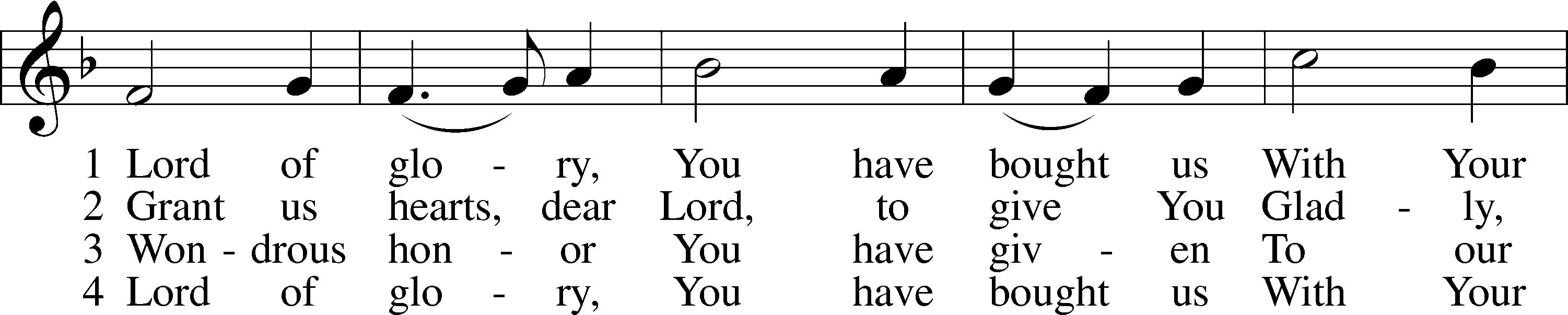 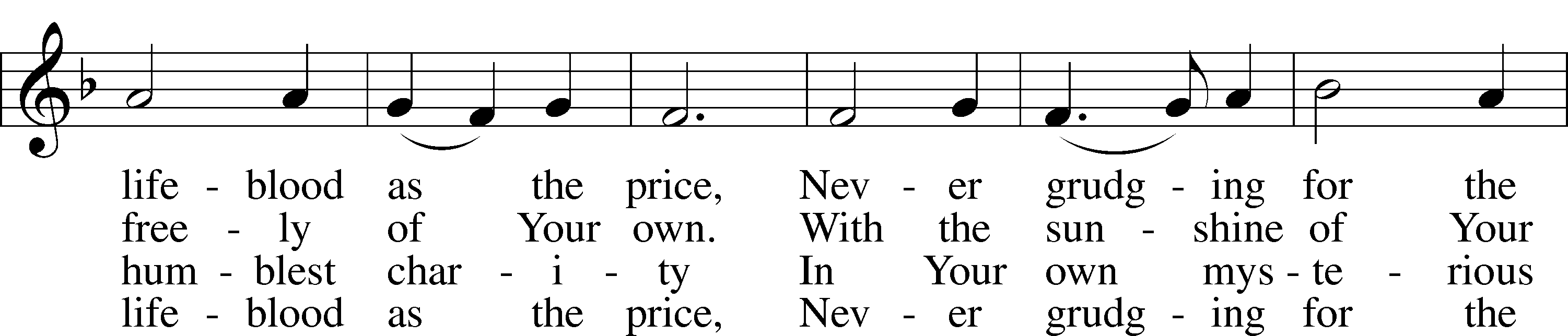 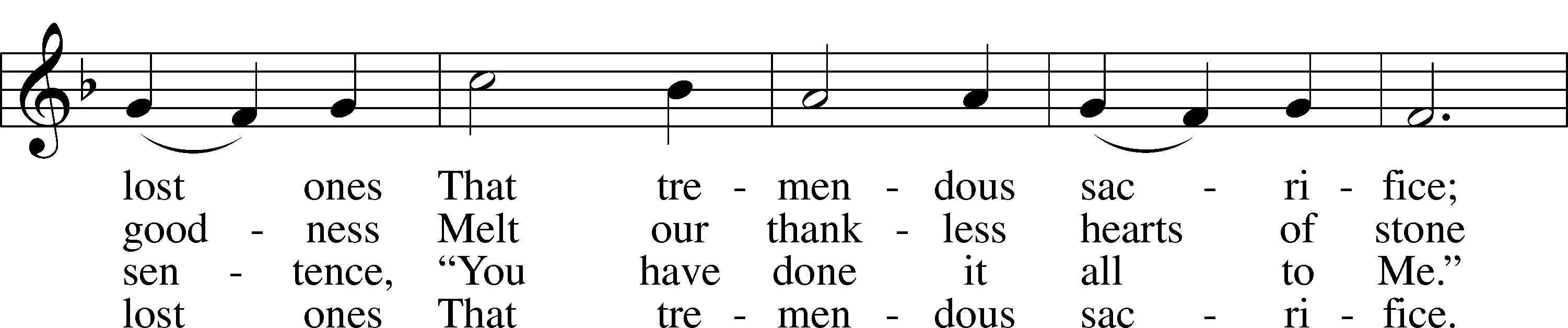 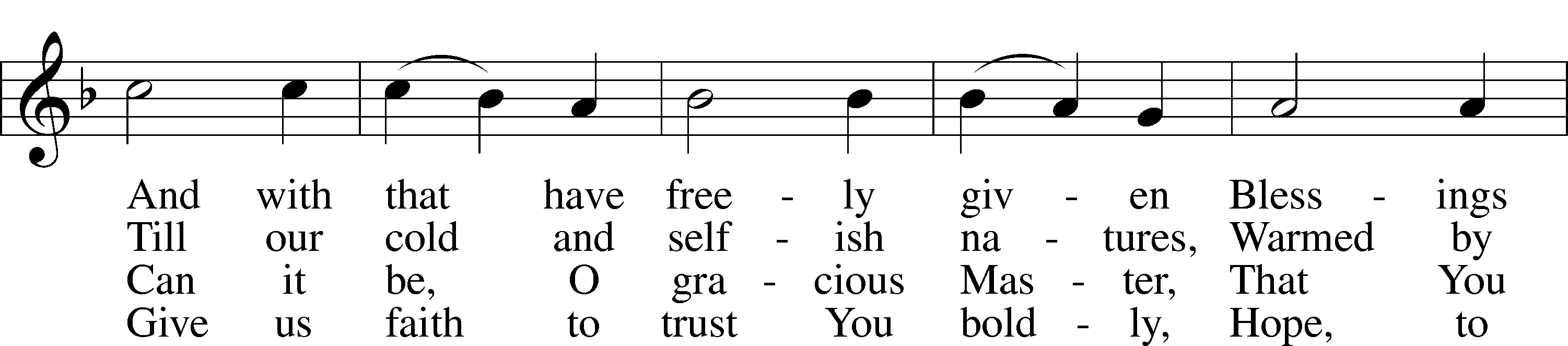 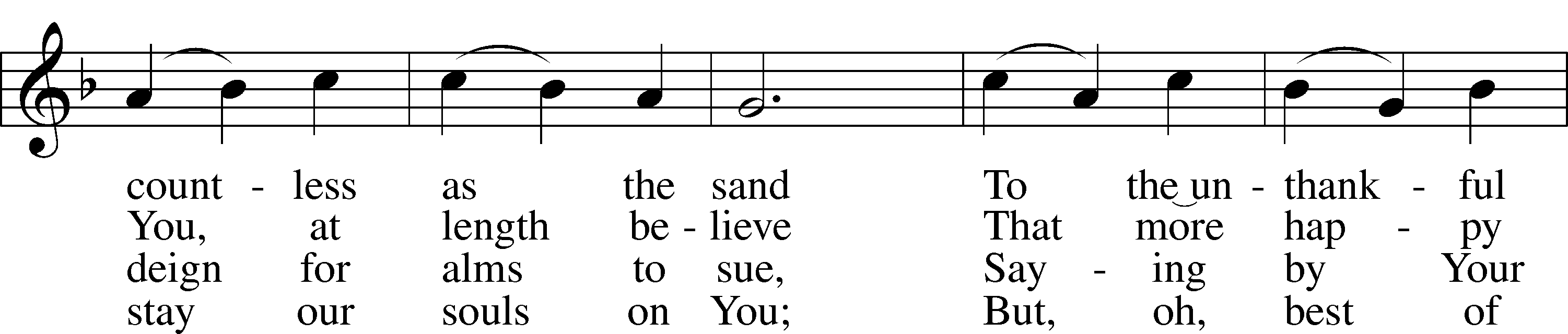 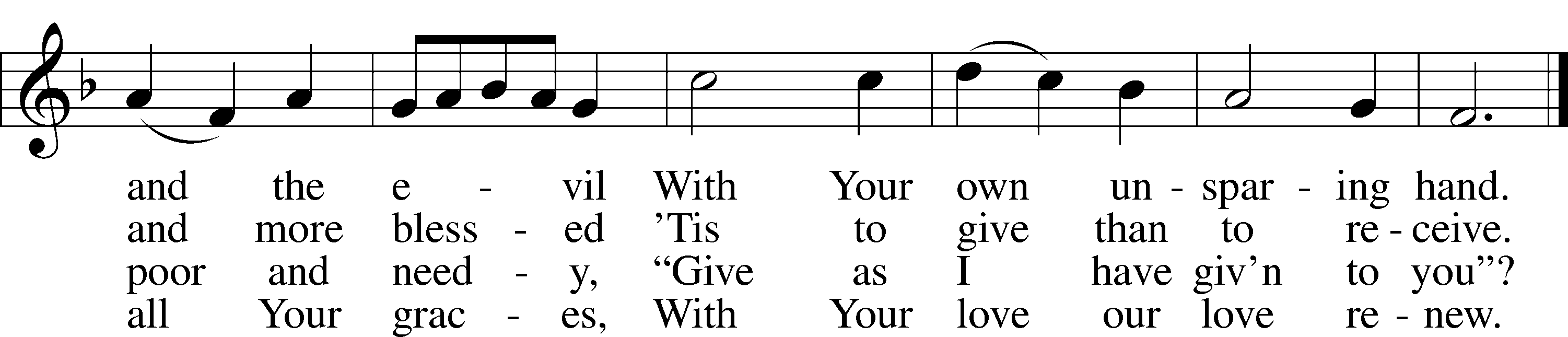 Text: Eliza S. Alderson, 1818–89, alt.    Tune: Rowland H. Prichard, 1811–87      Text and tune: Public domainPlease stand as able   NUNC DIMITTIS                                                                                                          LSB 211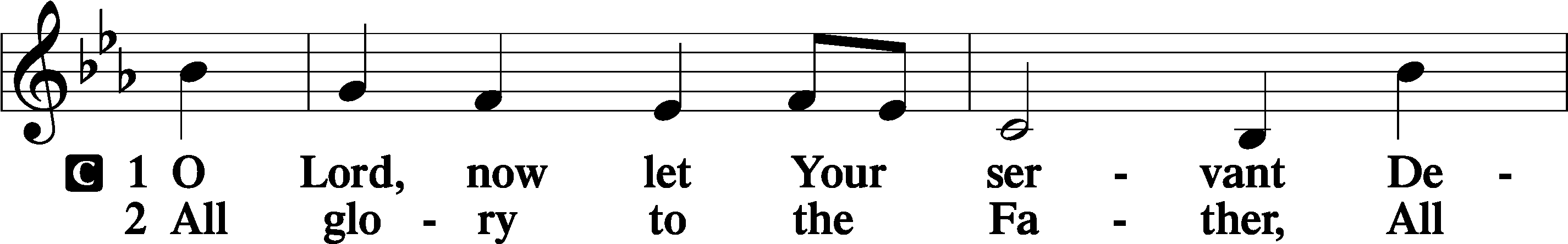 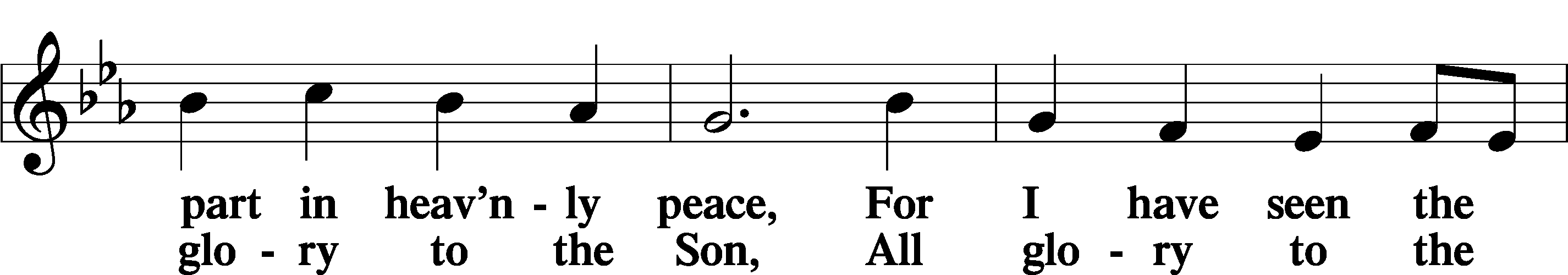 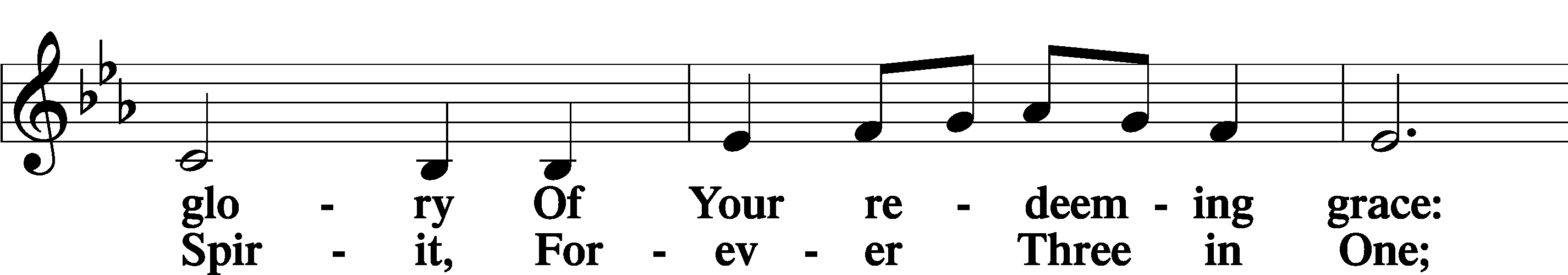 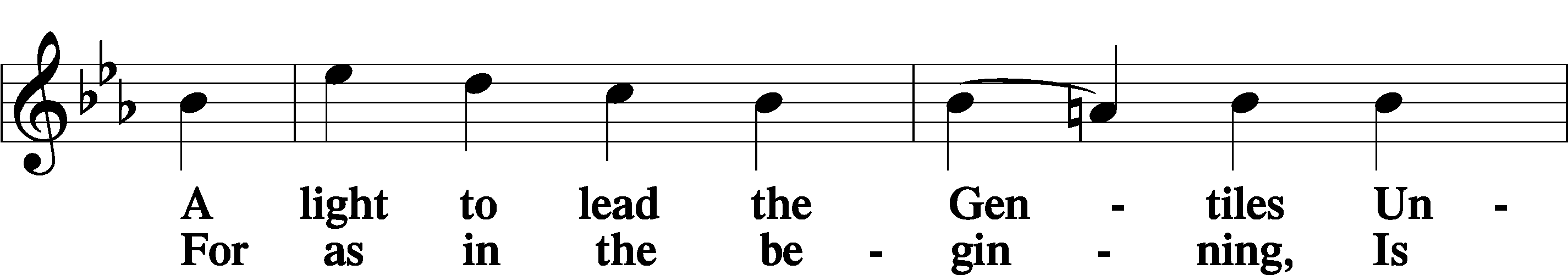 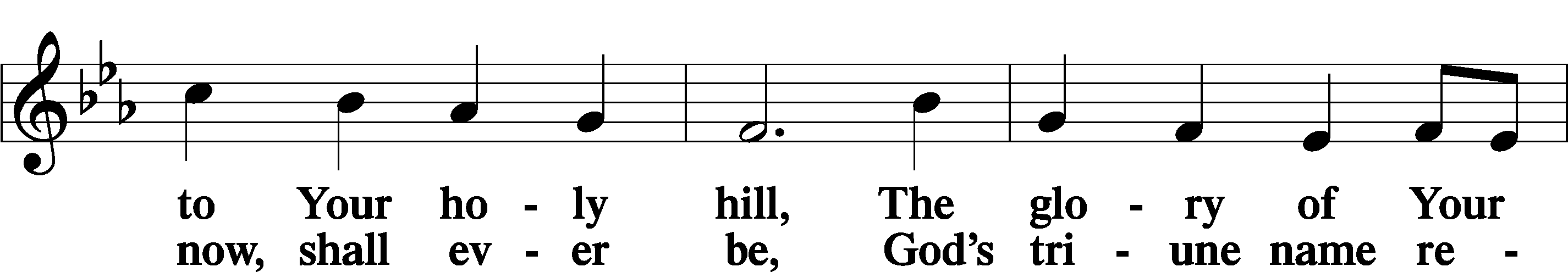 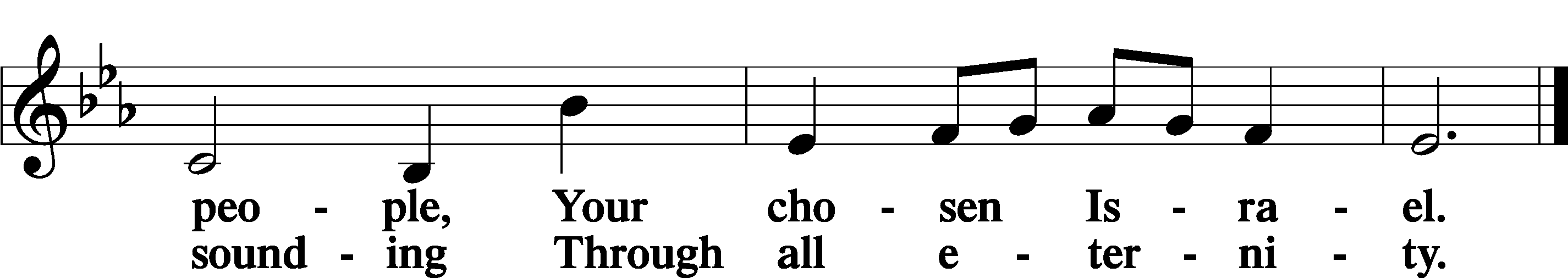 POST COMMUNION COLLECTP	Let us pray.O God the Father, the fountain and source of all goodness, who in loving-kindness sent Your only-begotten Son into the flesh, we thank You that for His sake You have given us pardon and peace in this Sacrament, and we ask You not to forsake Your children but always to rule our hearts and minds by Your Holy Spirit that we may be enabled constantly to serve You; through Jesus Christ, Your Son, our Lord, who lives and reigns with You and the Holy Spirit, one God, now and forever.C	Amen.BENEDICAMUS                                                                                                     LSB 212P	Let us bless the Lord.C	   Thanks be to God.BENEDICTIONP	The Lord bless you and keep you.The Lord make His face shine on you and be gracious to you.The Lord look upon you with favor and T give you peace.C	Amen.Please be seatedCLOSING HYMNPraise and Thanksgiving                                                                                      LSB 789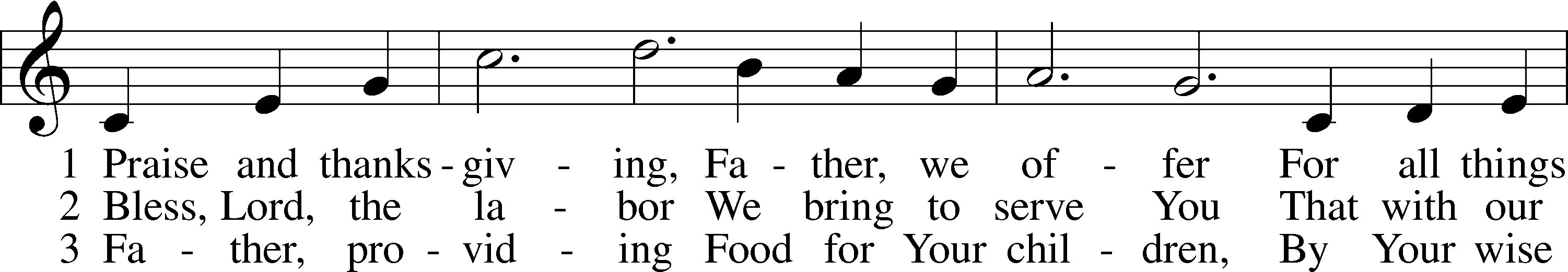 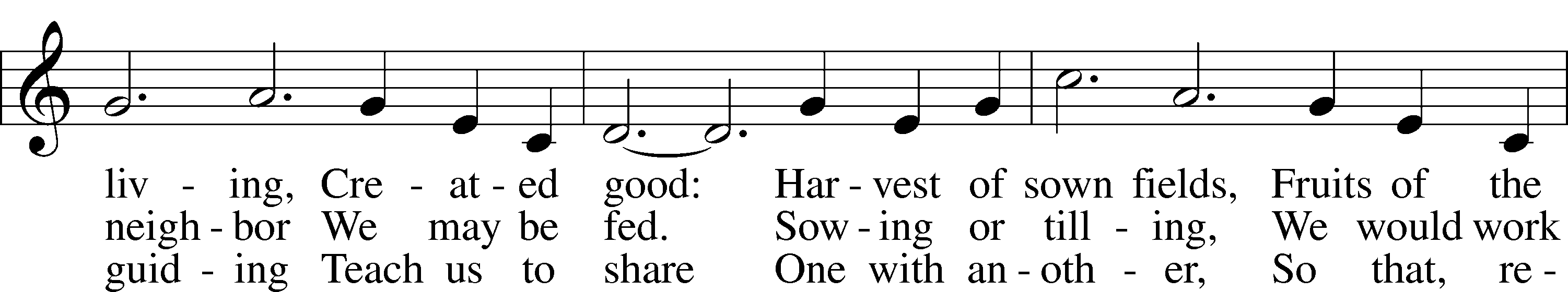 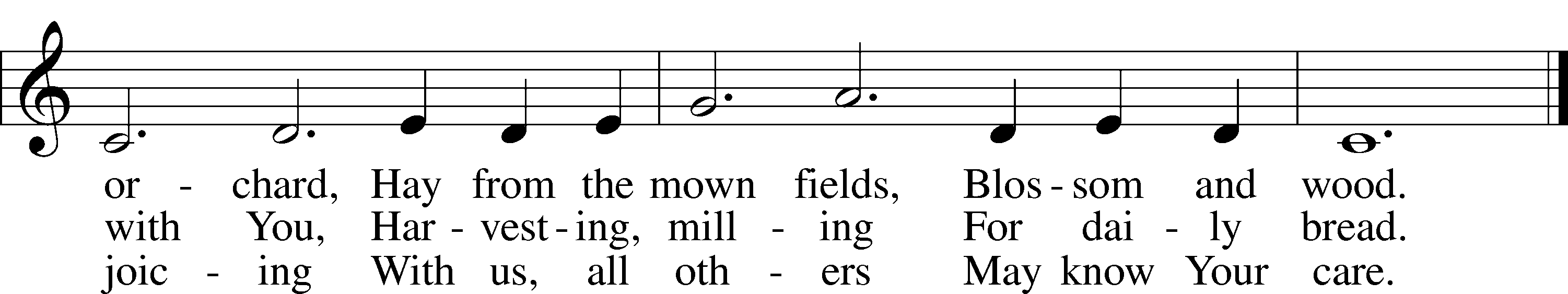 Text: Albert F. Bayly, 1901–84
Tune: Gaelic, 19th cent.
Text: © 1987 Oxford University Press. Used by permission: LSB Hymn License no. 110002537
Tune: Public domainANNOUNCEMENTS and SENDING WORDSP	We go to live for Jesus!C	We go to share His love!Acknowledgments      Unless otherwise indicated, Scripture quotations are from the ESV® Bible (The Holy Bible, English Standard Version®), copyright © 2001 by Crossway, a publishing ministry of Good News Publishers. Used by permission. All rights reserved. Created by Lutheran Service Builde SERVING IN GOD’S HOUSE TODAY Pastor: Rev. Ken BernthalElder: Ken MertzUshers: Tom Raithel, Linda WestGreeters:  Appold FamilyCounters: Larry Whitney, Wendell SmithCoffee Servers: Paul & Karen Schneider                                             Altar Care: Nancy Ely                                      Piano/Organ: Tom & Jean BeachChildren’s Talk Nancy ElyPost-Service Bible Study to resume on September 11th.PRAYERSPlease contact the office with updates to the prayer list.  People will remain on the prayer list for 4 weeks before being removed. If they need to remain on the list, please keep Elaine informed and of any updates. This will help us to have a more accurate list.  Thanks for your cooperation.Those who continue to grieve the passing of loved ones, The Family Dolores Mouch.and The Family of Dawn (Huff) Cottrell her mother Pegi passed away recently.Those with upcoming surgery: Those recovering from surgery:   Joann Whitney.Those with health concerns:   Tiffany Amsdill, Hope Buchinger, Betsy Cook, Kay Gregg, Paul Kietzman, Hilda Koch, Pam & Eddie Martin (inlaws of Leslie Martin) Jennifer Martin, Ron Kwapis, Eleanor Raether, Beth Smith, and Judi Stutzman.Those diagnosed with cancer: Leah Eicher, Rachel Frisch, Janice Knoellinger, Leslie Martin, Brian Morgan, Hope Osantowski, and John Stutzman.Those under Hospice Home Care:  Ken Williamson, Jim (Joann Whitney’s brother-in law).Pam & Eddie Martin (inlaws of Leslie Martin)Prayers for students heading beck to college.BIRTHDAYS:                                              8/29	Paula Beach     			9/2	Elaine Raschke8/31	Roxy Mohr				9/2	Shelia Trahin8/31 	Isabel Wingo				9/3	Richard Shafer		9/1	Hilda Koch				9/3	Sophia Woiderski 		  ANNIVERSARIES8/30	Mark & Julie HullMESSAGESALTAR FLOWERS   today are given to the glory of God by Bill and Terry Stiles in celebration of their 40th anniversary on August 21st. MEMBER & GUEST CARDS:  If you have not filled out a member/guest card, please take the time to fill one out and place it in the plate behind the back pews in our sanctuary.GREETING CARDS If you are in need of some greeting cards, we carry an array of them. The card cabinet is in the hallway across from the library. The cost of the cards is posted on the cabinet.  The money collected from the cards goes to LWML to help support Missions. CHURCH EXTENSION FUND has proven investment products with measurable results. Since 1901, through dedicated Christian financial management, CEF is focused on funding the needs of Michigan District congregations. (Proven, Dedicated, Focused) For more information, contact (Congregation Representative and telephone number) or call 800-242-3944.WEDNESDAY MORNING BIBLE STUDY will resume on September 14th at 10am.LARGE PRINT WORSHIP FOLDERS: We now have large print worship folders available on the table where the offerings are put. Please feel free to take one.REV. TIM WELLS & SHONDA will be visiting Trinity on August 31st.CHOIR: will start up again in the church on Monday September 12th.  KUT-UPS will start up again beginning Monday September 12 at 10:00 a.m. So, mark your calendars and let's get started.  THIS WEEK AT TRINITYAugust 28	 	        	Sunday 	            9:00 am	          	Worship Service 			Noisy Offering          10:00 am	         	Fellowship & Coffee Hour	   August 29			MondayAugust 30	           TuesdayAugust 31		Wednesday 			Rev. Tim & Shonda Wells will visit with TrinitySeptember 1		Thursday 	      September 2			FridaySeptember 3		Saturday        10:00 am		Stephen Ministry Peer Supervision meetingSeptember 4	 	        	Sunday   Labor Day Weekend	            9:00 am		Worship Service          10:00 am		Fellowship & Coffee Hour    SERVING IN GOD’S HOUSE NEXT SUNDAY  9/4/2022Pastor: Rev. Paul SchneiderElder: Tim ArnerUshers:  Larry & Joann WhitneyGreeters:  Tina VanTil, Nancy ElyCounters: Donna Cottrell, La Verne Scheiterlein  Coffee Servers:  Bob & Kathy Erat                                             Altar Care: Karen Schneider                                      Virtual Organist: Bob EratChildren’s Talk: Nancy ElyPost-Service Bible Study to resume at 10:30am on September 11th.